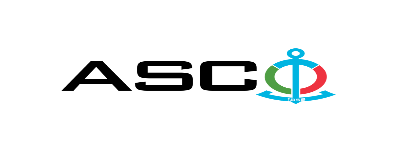 “AZƏRBAYCAN XƏZƏR DƏNİZ GƏMİÇİLİYİ” QAPALI SƏHMDAR CƏMİYYƏTİNİN№AM-082/2022 NÖMRƏLİ 18.05.2022-ci il MƏİŞƏT AVADANLIQLARININ SATINALINMASI MƏQSƏDİLƏ KEÇİRDİYİAÇIQ MÜSABİQƏNİN QALİBİ HAQQINDA BİLDİRİŞ                                                              “AXDG” QSC-nin Satınalmalar KomitəsiSatınalma müqaviləsinin predmetiMƏİŞƏT AVADANLIQLARININ SATINALINMASIQalib gəlmiş şirkətin (və ya fiziki şəxsin) adı                 Optimal Elektronika MMC MMCMüqavilənin qiyməti                                                364881.00 AZNMalların tədarük şərtləri (İncotresm-2010) və müddəti                                     DDPİş və ya xidmətlərin yerinə yetirilməsi müddətiİLLİK